دانشگاه علوم پزشکی و خدمات بهداشتی و درمانی زابل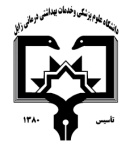 معاونت آموزشیمرکز مطالعات و توسعه آموزش علوم پزشکی دانشگاه علوم پزشکی فرم طرح درس روزانه*موارد مدنظر ارزشیابی:حضور فعالدر کلاس           سئوالات کلاسی              امتحان میان ترم      پروژه درسی           کنفرانس – ترجمه            فعالیت علمی و گزارش کار          امتحان پایان نیمسال سایر*منابع درسی مورد استفاده :پرستاری بیماریهای داخلی و جراحی برونر ، فیبس و لانکمن *هدف کلی درس :آشناییدانشجوباآناتومی،فیزیولوژی،فیزیوپاتولوژی،علل،علائم،تشخیصودرمانبیماریهایگوشوچشم*شرح مختصری از درس : (برای هر جلسه تنظیم گردد)روش های  یادهی-یادگیریمی تواند  شامل : سخنرانی ،بحث در گروهای کوچک ،نمایشی ،پرسش و پاسخ ،حل مسئله (pbl)،گردش علمی ،آزمایشگاهی ،یادگیری بر اساس case و غیرهدانشکده:                      پرستاری و مامایی                                                                               نام مدرس:                        دکتر حسین کیخا             رتبه علمی: مربینام درس:                 پاتوفیزیولوژی مامایی –چشم و گوش کد درس:                نوع درس(تئوری /عملی):          تئوریتعداد واحد :           58/0رشته تحصیلی فراگیران:                مامایی                                                           مقطع تحصیلی فراگیران :                         کارشناسی                                نیمسال ارائه درس:  اول 1401-1400شماره جلسه اهداف اختصاصی (رئوس مطالب همان جلسه)اهداف ویژه رفتاری همان جلسه(دانشجو پس از ارائه درس قادر خواهد بود)حیطه ایجاد تغییرات پس از آموزش          ( شناختی،روان حرکتی،عاطفی) روش های یاددهی-یادگیریمواد و وسایل آموزشی تکالیف دانشجو  اولآناتومی و فیزیولوژی گوش و اودیومتریدانشجوپسازارائهدرسقادرخواهد بود آناتومیوفیزیولوژیگوشواودیومتری را بیان نماید شناختیسخنرانی ، پرسشوپاسخویدئو پروژکتور – اینترنت و لب تاب مطالعه و آمادگی برای درس دومبیماری های رایج و شایع گوش: گوش خارجی و چرده صماخ ، اوتیت میانی عوارض آن گوش درونی و ناشنوایی وزوز گوش ، سرگیجه ، پارگی پرده صماخ ، اثرات مصرف دارو ها بر مشکلات مادرزادی گوش در جنیندانشجوپسازارائهدرسقادرخواهدبودبیماریهایرایجوشایعگوش: گوشخارجیوچردهصماخ،اوتیتمیانیعوارضآنگوشدرونیوناشنواییوزوزگوش،سرگیجه،پارگیپردهصماخ،•اثراتمصرفداروهابرمشکلاتمادرزادیگوشدرجنینرابیاننمایدشناختیسخنرانی ،پرسشوپاسخویدئو پروژکتور – اینترنت و لب تابمطالعهوآمادگیبرایدرسسومآناتومی و فیزیولوژی چشم (کره چشم ،پلکها،مجاری اشکی،اعصاب،ماهیچه های کاسه چشم)معاینه عمومی چشم،داروهای چشمی ، تعیین دید چشمدانشجوپسازارائهدرسقادرخواهدبودآناتومیوفیزیولوژیچشم (کرهچشم،پلکها،مجاریاشکی،اعصاب،ماهیچههایکاسهچشم)معاینهعمومیچشم،داروهایچشمی،تعییندیدچشمرابیاننمایدشناختیسخنرانی ،پرسشوپاسخویدئو پروژکتور – اینترنت و لب تابمطالعهوآمادگیبرایدرسچهارمامراض چشمی ، ملتحمه، کیسه و مجرای اشکی ، امراض قرینه ، پوششهای کره چشم و عصب چشم،رتینیت بویژه در حاملگی و عفونتهای چشم بویژه در نوزاد دانشجوپسازارائهدرسقادرخواهدبودامراضچشمی،ملتحمه،کیسهومجرایاشکی،امراضقرینه،پوششهایکرهچشموعصبچشم،رتینیتبویژهدرحاملگیوعفونتهایچشمبویژهدرنوزادرابیاننمایدشناختیسخنرانی ،پرسشوپاسخویدئو پروژکتور – اینترنت و لب تابمطالعهوآمادگیبرایدرسپنجمامراض عدسی چشم و عیوب انکساریاسترابیسم،گلوکوم و کاتاراکتدانشجوپسازارائهدرسقادرخواهدبودامراضعدسیچشموعیوبانکساری و استرابیسم،گلوکوموکاتاراکت رابیاننمایدشناختیسخنرانی ،پرسشوپاسخویدئو پروژکتور – اینترنت و لب تابمطالعهوآمادگیبرایدرسششم اورژانسهای چشمی : ورود مواد سموم پارگی ، ترومبوز عروقی، خونریزی شبکیه بویژه در افزایش فشار خون بویژهاکلامپسی حاملگیدانشجوپسازارائهدرسقادرخواهدبوداورژانسهایچشمی : ورودموادسمومپارگی،ترومبوزعروقی،خونریزیشبکیهبویژهدرافزایشفشارخونبویژهاکلامپسیحاملگیرابیاننمایدشناختیسخنرانی ،پرسشوپاسخویدئو پروژکتور – اینترنت و لب تابمطالعهوآمادگیبرایدرس